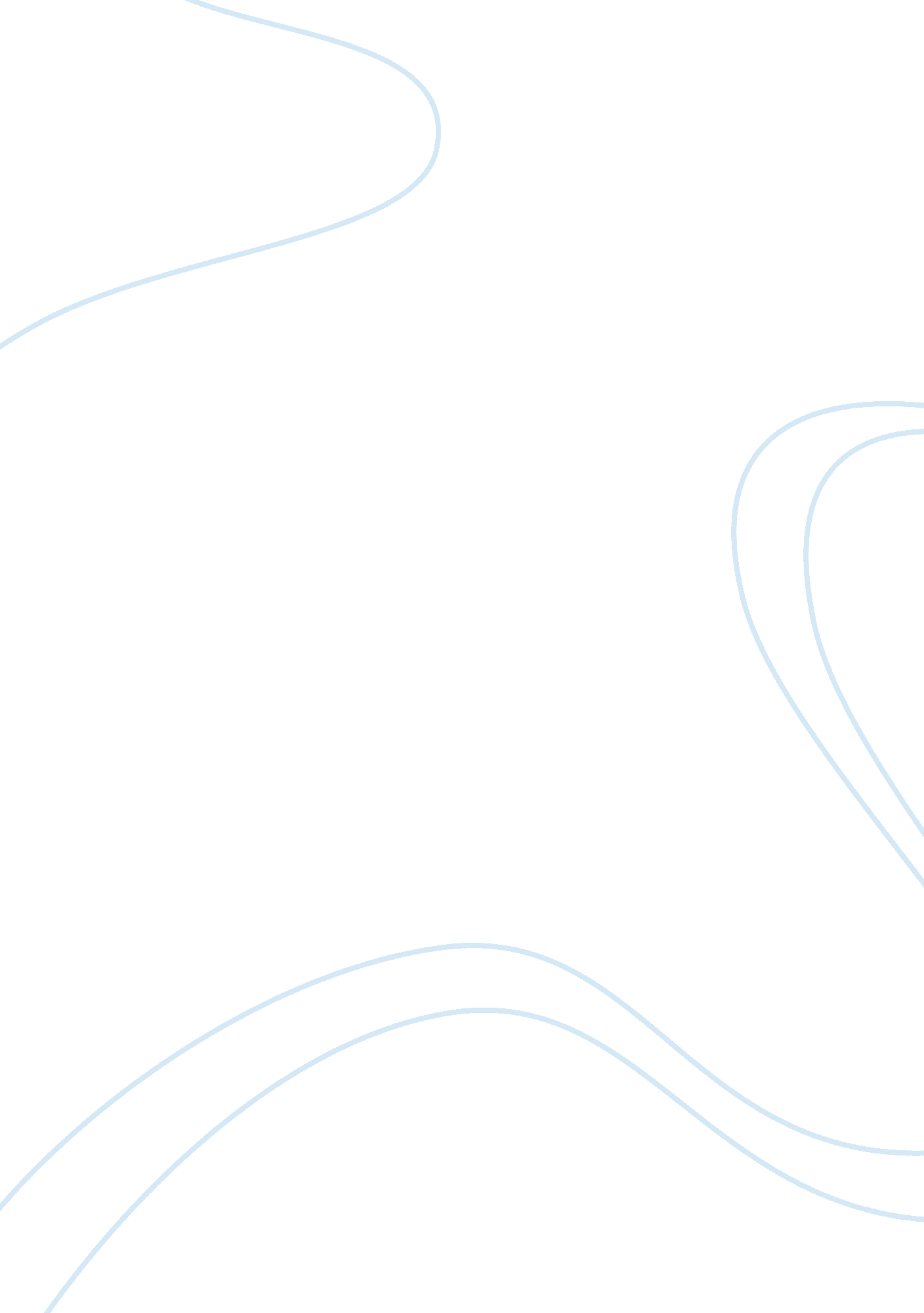 The provisional government and came up withBusiness, Industries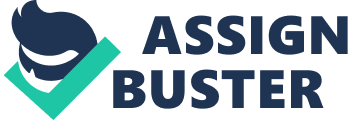 The Russian RevolutionThe revolution tookplace in 1917, and involved the October Revolution as well as the FebruaryRevolution. The two main causes of this revolution was due to the collapse ofthe empire under Tsar Nicholas II command and the rise of Marxian socialismunder Lenin and his Bolsheviks.  The February revolution was the first one that ledto a number of events in Russia, including overthrowing the imperial government. Tsar Nicholas II wasremoved from power, which was broughtabout by the series of increased violent acts and riots at Petrograd, a popular town in Russia. Tsar was not in thecapital when this happened (McMeekin, 2017).  Thisparticular revolution was a popular uprising, but it did not meet theexpectations of many Russians because the event was limited to Petrograd cityonly. Majority of those who assumed governance in the provisional governmentand the Petrograd Soviet after the February Revolution considered rules thatwere partially democratic (Swain, 2017). The October revolution was the second one and was also referred to as the BolshevikRevolution because they were in power. It overturned the interim provisionalgovernment and came up with the Soviet Union (Slezkine, 2017). It was a deliberate event that was fueled by a small group of people. Theleaders of the coup were known as Bolsheviks and had oganized their coup in a period of six months. People in Russia viewedthem as an extremist group and did not give them the support they expected whenthey began to put in serious efforts in April 1917 (Brenton, 2016). Bolsheviks had gained popularity by October 1917. They had the support ofpeople in Petrograd as well as otherurban centers in Russia. The Bolsheviks noticed that they could lose governancein a system that was based on an election if they failed to share power withother parties. They decided to act fast andabandoned the democratic process in January 1918 (Rappaport, 2017). They later declared themselves the representatives of the dictatorship of the proletariat. Just after thedeclaration, the Russian Civil War broke. Thishappened in the summer of the year and lasted until1920 (Colley, 2012). The Russian Revolution of 1917 was led by the events of WorldWar I. Russia had performed poorly in the Great War. Thefirst World War also brought about a lotof stress to the Russian society and economy. The Russians were unhappywith the regime and decided to rebel (Smele, 2006). The economic issues greatly geared therevolution because there was a big gapbetween the rich and the poor in the country, and the poor were the majoritytype of people in Russia. The poor people becameeven pooer because of World War I. They were tired of being used to fundthe war instead of funding their country. This resulted in the food shortage inRussia, which this angered the poor. They felt that the regime did not careabout them anymore. The military also rebelled after they wereordered by Tsar to fire into the crowd of their people (Mie? ville, 2017). Vladimir Lenin was an important figure in the history of Russia. He had gone into exile for some years andreturned to his country later on. His return was a great relief to the citizensof the country because he was the man behind the revolution. He knewthat Russians were suffering and saw the need of fighting for them. He tookover the governance of Russia when the revolution process became successful. Vladimir Lenin laterbecame the dictator of the first Marxist state in the world. He was a powerfulman and many countries respected him for that. Among the work he did when hewas in power include making peace with Germany (D’Agostino, 2011). His government also worked hard towardsnationalizing industry and distributingland to its people. Lenin made sure that all Russians were given a priority inRussia and they enjoyed living in their country. He is the father of thepatriotism that we see in Russia today. He taught citizens how to love and puttheir country first before anything else. Vladimir Lenin succumbed to death in1924 and many countries celebrated himfor who he was. ConclusionIt took a civil war for Lenin and the Bolsheviks toattain their authoritarian power. Their state wasestablished as a USSR. The revolution enabled other countries to respectand fear Russia, unlike before. The civil war gave Russians their freedom, enabling them to settle down and focus onbuilding their nation that had beendestroyed by poor governance. The current relationship between Russia and othercountries has improved. They have become a powerful country that provides aid to many second and third worldcountries in the world today. They also have the most powerful military in theworld.              ReferencesBrenton, T.(2016). Historically inevitable?: Turning points of the RussianRevolution. London:  Profile Books. Colley, R. (2012). The Russian Revolution. London: HarperPress. D’Agostino, A. (2011). The Russian Revolution, 1917-1945. Santa Barbara, Calif: Praeger. McMeekin, S. (2017). TheRussian revolution: A new history. London: Illustrated. Mie? ville, C.(2017). October: The story of the Russian Revolution. New York: Verso BooksRappaport, H.(2017). Caught in the revolution: Petrograd, Russia, 1917– a world on edge. St. New York: Martin’s Press. Slezkine, Y.(2017). The House of Government: A saga of the Russian Revolution. Smele, J. (2006). Russian Revolution and Civil War 1917-1921: An Annotated Bibliography.                London: Continuum InternationalPub. Group. Bottom of FormSwain, G. (2017). A short history of theRussian Revolution. London: I. B. Tauris. 